პროექტი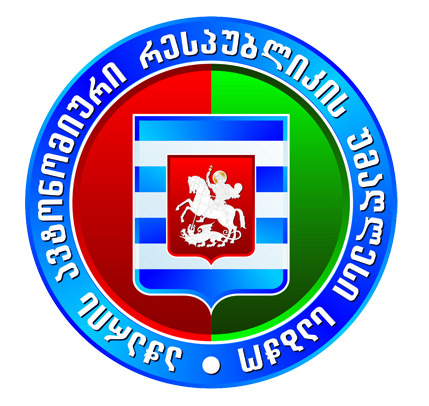 აჭარის ავტონომიური რესპუბლიკის უმაღლესი საბჭოს განათლების, მეცნიერების, კულტურისა და სპორტის საკითხთა და აგრარულ და გარემოს დაცვის საკითხთა კომიტეტების ერთობლივი სხდომის                დღის წესრიგი      15.05.2024 წ.                                                                                           11:00 სთ.აჭარის ავტონომიური რესპუბლიკის 2023 წლის რესპუბლიკური  ბიუჯეტის შესრულების წლიური ანგარიში;    მომხსენებელი: ჯაბა ფუტკარაძე  –  აჭარის ავტონომიური რესპუბლიკის                                                                      ფინანსთა და  ეკონომიკის მინისტრი აჭარის ავტონომიური რესპუბლიკის 2024 წლის რესპუბლიკური ბიუჯეტის პირველი კვარტლის შესრულების ანგარიში.მომხსენებელი: ჯაბა ფუტკარაძე  –  აჭარის ავტონომიური რესპუბლიკის                                                                      ფინანსთა და  ეკონომიკის მინისტრი 